						                           20.01.2022   259-01-03-18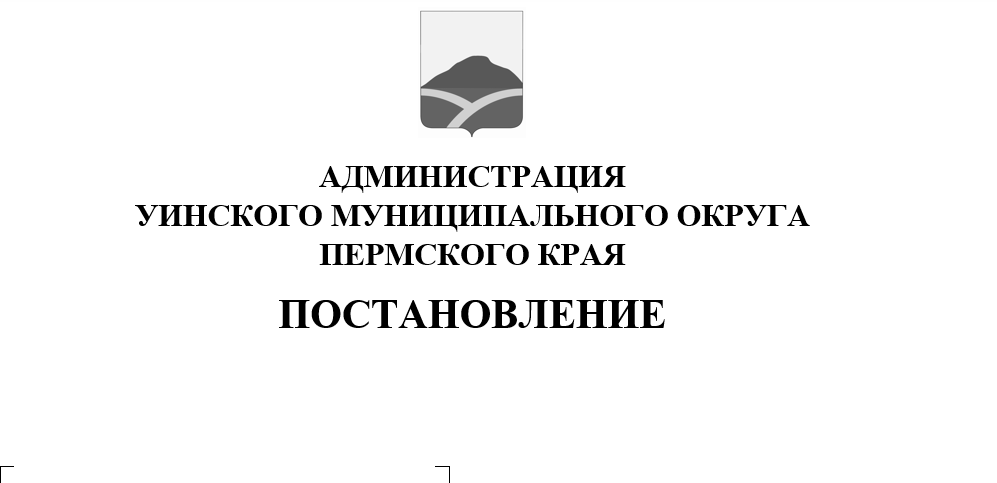 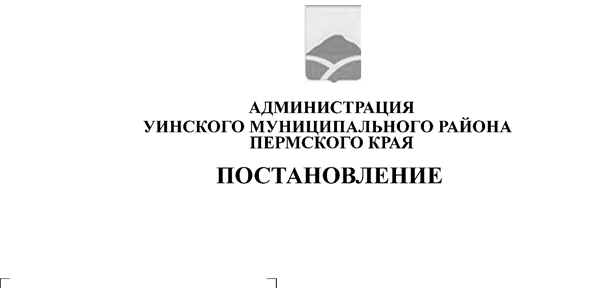 В соответствии со ст. 94 Федерального закона от 05.04.2013 № 44-ФЗ «О контрактной системе в сфере закупок товаров, услуг для обеспечения государственных и муниципальных нужд», постановлением Правительства Пермского края от 12.07.2017 г. № 665-п «Об утверждении порядков по финансовому обеспечению и осуществлению органами местного самоуправления отдельных государственных полномочий по обеспечению жилыми помещениями детей-сирот и детей, оставшихся без попечения родителей, лиц из числа детей-сирот и детей, оставшихся без попечения родителей» и Уставом Уинского муниципального округа Пермского края, администрация Уинского муниципального округа Пермского краяПОСТАНОВЛЯЕТ:      1.  Утвердить состав межведомственной комиссии по приемке жилых помещений для формирования специализированного жилищного фонда для обеспечения жилыми помещениями детей-сирот и детей, оставшихся без попечения родителей, лиц из числа детей-сирот и детей, оставшихся без попечения родителей по муниципальным контрактам, заключенным для нужд Заказчика, согласно приложению № 1 к постановлению.       2. Утвердить  Порядок проведения приемки жилых помещений для формирования специализированного жилищного фонда для обеспечения жилыми помещениями детей-сирот и детей, оставшихся без попечения родителей, лиц из числа детей-сирот и детей, оставшихся без попечения родителей по муниципальным контрактам, заключенным для нужд Заказчика, согласно приложению N 2 к постановлению.3. Настоящее постановление вступает в силу со дня официального обнародования и подлежит размещению на официальном сайте администрации Уинского муниципального округа ( http://uinsk.ru)4. Контроль над исполнением настоящего постановления оставляю                       за собой.Глава муниципального округа-	глава администрации Уинскогомуниципального округа                                                                А.Н. Зелёнкин                                                                                                                                                                                                       Приложение 1к постановлениюадминистрации Уинского муниципального округаПермского края20.01.2022  259-01-03-18               СОСТАВ МЕЖВЕДОМСТВЕННОЙ КОМИССИИпо приемке жилых помещений  для формирования специализированного жилищного фонда для обеспечения жилыми помещениями детей-сирот и детей, оставшихся без попечения родителей, лиц из числа детей-сирот и детей, оставшихся без попечения родителей по муниципальным контрактам, заключенным для нужд Заказчика Председатель комиссии:Матынова Юлия Азатовна – заместитель главы администрации Уинского муниципального округа;Секретарь комиссии:Спирина Лариса Сергеевна  -  консультант управления имущественных и земельных отношений администрации Уинского муниципального округа; Члены комиссии:Зацепурин Юрий Владимирович – начальник управления имущественных и земельных отношений администрации Уинского муниципального округа; Квитков Дмитрий Николаевич – начальник муниципального  казенного учреждения «Управление по строительству, ЖКХ и содержанию дорог Уинского муниципального округа»;  Рассохин Олег Вячеславович – начальник отдела архитектуры и градостроительства администрации Уинского муниципального округа; Габова Марина Петровна-специалист по закупкам муниципального казенного учреждения «Центр учета Уинского муниципального округа»Топорков Игорь Сергеевич – начальник  25 отдела надзорной деятельности и профилактической работы по Октябрьскому городскому округу и Уинскому муниципальному округу  управления надзорной деятельности и профилактической работы  ГУ МЧС России по Пермскому краю, майор внутренней службы (по согласованию);Андриив Игорь Ярославович – главный государственный санитарный врач Южного территориального отдела Управления Роспотребнадзора по Пермскому краю (по согласованию); Стеганцов Виталий Андреевич – представитель государственного жилищного надзора Пермского края, консультант отдела надзора за исполнением сохранности жилищного фонда и предоставлением коммунальных услуг № 2 Инспекции государственного жилищного надзора Пермского края, государственный жилищный инспектор (по согласованию);                                                                  - специалист ГКУ ПК Управления реализации жилищных программ Пермского края (по согласованию);  «Приглашенные»: специалист отдела опеки и попечительства межрайонного территориального управления  № 4 Министерства социального  развития Пермского  края; представитель общественного совета при Министерстве строительства и архитектуры Пермского края.Приложение № 2к постановлениюадминистрации Уинскогомуниципального округаПермского края20.01.2022 259-01-03-18                                      ПОРЯДОКприемки  жилых помещений для формирования специализированного жилищного фонда для обеспечения жилыми помещениями детей-сирот и детей, оставшихся без попечения родителей, лиц из числа детей-сирот и детей, оставшихся без попечения родителей по муниципальным контрактам, заключенным для нужд Заказчика 1. Общие положения1.1. Настоящий Порядок проведения приемки жилых помещений для формирования специализированного жилищного фонда для обеспечения жилыми помещениями детей-сирот и детей, оставшихся без попечения родителей, лиц из числа детей-сирот и детей, оставшихся без попечения родителей по муниципальным контрактам, заключенным для нужд Заказчика  (далее – Порядок, жилые помещения, муниципальный контракт) регулирует отношения по приемке жилых помещений по муниципальным контрактам, заключенным Заказчиком, а также отношения по оформлению, согласованию и хранению документов по результатам указанной деятельности.1.2. Приемка жилых помещений осуществляется  комиссией по приемке жилых помещений для формирования специализированного жилищного фонда для обеспечения жилыми помещениями детей-сирот и детей, оставшихся без попечения родителей, лиц из числа детей-сирот и детей, оставшихся без попечения родителей по муниципальным контрактам, заключенным для нужд Заказчика (далее - приемочная комиссия) в соответствии с Гражданским кодексом Российской Федерации, Федеральным законом от 5 апреля 2013 года № 44-ФЗ «О контрактной системе в сфере закупок товаров, работ, услуг для обеспечения государственных и муниципальных нужд» (далее – Закон № 44-ФЗ) и настоящим Порядком. 2. Приемочная комиссия2.1. Приемочная комиссия является коллегиальным органом, созданным по решению Заказчика с целью приемки жилых помещений по заключенным муниципальным контрактам, а также установления соответствия приобретаемых жилых помещений условиям муниципальных контрактов, техническим и иным требованиям.          2.2. Состав приемочной комиссии формируется из числа сотрудников Заказчика, администрации Уинского муниципального округа, представителей надзорных органов, уполномоченных на проведение регионального жилищного надзора, государственного контроля и надзора в сферах санитарно-эпидемиологической, пожарной безопасности  и должен быть не менее пяти человек - председатель приемочной комиссии, секретарь приемочной комиссии, члены приемочной комиссии.         2.3. Приемочная комиссия создается, реорганизуется и ликвидируется постановлением администрации Уинского муниципального округа..         2.4. Заседание приемочной комиссии считается правомочным, если на нем присутствует не менее 5 членов комиссии.         2.5. В период отсутствия председателя приемочной комиссии его обязанности исполняет член приемочной комиссии, который избирается простым большинством голосов из числа присутствующих на заседании членов приемочной комиссии, что фиксируется в протоколе заседания.         2.7. Приемочная комиссия принимает решения открытым голосованием, простым большинством голосов от общего числа присутствующих членов комиссии.3. Порядок приемки жилых помещений         3.1. Приемка жилых помещений по муниципальному контракту осуществляется в порядке и в сроки,   которые установлены муниципальным контрактом, и оформляется документом о приемке в соответствии с приложениями № 1, 2 к настоящему Порядку, который подписывается всеми членами приемочной комиссии, либо Поставщику в те же сроки направляется в письменной форме мотивированный отказ от подписания такого документа. В случае привлечения Заказчиком для проведения экспертизы экспертов, экспертных организаций при принятии решения о приемке или об отказе в приемке жилых помещений, приемочная комиссия должна учитывать отраженные в заключении по результатам указанной экспертизы предложения экспертов, экспертных организаций, привлеченных для ее проведения.         3.2. Экспертиза результатов, предусмотренных муниципальным контрактом, может проводиться силами Заказчика или к ее проведению могут привлекаться эксперты, экспертные организации на основании контрактов, заключенных в соответствии с Законом № 44-ФЗ.         3.3. Приемка жилых помещений осуществляется в порядке и в сроки, которые установлены муниципальным контрактом.          3.4. Заседания приемочной комиссии проводятся по мере необходимости с учетом требований настоящего Порядка.3.5. Заказчик  не позднее, чем за один рабочий день до дня приемки  жилых помещений  обязан известить членов приемочной комиссии о дате, точном времени и месте приемки жилых помещений. 3.6. В ходе приемки приемочная комиссия:3.6.1.	Организует проведение приемки жилых помещений;3.6.2.	Проверяет соответствие жилого помещения условиям мниципального контракта;3.6.3.	Проводит анализ документации и материалов, предоставленных Поставщиком, на предмет соответствия их оформления требованиям законодательства Российской Федерации и условиям муниципального контракта, проверяет комплектность и количество экземпляров представленной документации, а также рассматривает экспертные заключения;3.6.4. При необходимости запрашивает у Поставщика недостающие документы и материалы, а также получает разъяснения по представленным документам и материалам;3.6.5. Осуществляет иные действия для всесторонней оценки (проверки) соответствия жилых помещений условиям муниципального контракта и требованиям законодательства Российской Федерации.3.7. По решению председателя приемочной комиссии на заседание приемочной комиссии могут быть приглашены специалисты, проводившие экспертизу и специалисты Министерства строительства и архитектуры Пермского края.3.8. По итогам проведения приемки жилых помещений приемочной комиссией принимается одно из следующих решений:– жилые помещения (жилое помещение) полностью соответствуют условиям муниципального контракта, подлежат приемке;– по итогам приемки жилых помещений (жилого помещения) выявлены замечания, которые Поставщику следует устранить в согласованные сроки;– жилые помещения (жилое помещение) не поставлены, либо жилые помещения (жилое помещение) поставлены с существенными нарушениями условий муниципального контракта, не подлежат приемке.            3.9. Решение приемочной комиссии оформляется протоколом, который подписывается членами приемочной комиссии (приложение № 3). Если член комиссии имеет особое мнение, оно заносится в протокол за подписью этого члена приемочной комиссии.3.10. Приемочная комиссия вправе не отказывать в приемке жилых помещений в  случае выявления несоответствия жилых помещений условиям муниципального контракта, если выявленное несоответствие не препятствует приемке жилых помещений и устранено Поставщиком.3.11. На основании решения приемочной комиссии, зафиксированного в протоколе, приемка жилых помещений оформляется документом о приемке, который подписывается всеми членами приемочной комиссии, либо Поставщику  в те же сроки направляется в письменной форме мотивированный отказ от подписания такого документа.3.12. При принятии решения о приемке или об отказе в приемке жилых помещений приемочная комиссия должна учитывать отраженные в заключении по результатам экспертизы предложения экспертов, экспертных организаций, привлеченных для ее проведения.3.13. Заказчик обеспечивает хранение отчетных документов и материалов, полученных при приемке жилых помещений   по муниципальному  контракту.3.14. Возникающие при приемке жилых помещений споры между Заказчиком и Поставщиком  по поводу качества, количества, комплектности жилых помещений разрешаются в судебном порядке, если муниципальным контрактом не предусмотрен предварительный досудебный порядок разрешения таких споров.3.15. Члены межведомственной комиссии несут ответственность за своевременную приемку жилых помещений, а также за соответствие принятых жилых помещений условиям муниципального контракта.3.16. Результаты приемки жилых помещений  отражаются Заказчиком в отчете, размещаемом в единой информационной системе, в случаях, предусмотренных Законом № 44-ФЗ. К отчету прилагаются заключение по результатам экспертизы поставленных жилых помещений и документ о приемке жилых помещений, либо иной определенный законодательством Российской Федерации документ.                                                                                 ПРИЛОЖЕНИЕ № 1                                                                                 к Порядку                                                    Актпроведенной проверки выполнения условий муниципального контрактас. Уинское      	«____» ____________ 20___ г.Мы, нижеподписавшиеся члены комиссии:____________________________________________________________________(должность, фамилия, имя, отчество должностных лиц, уполномоченных на проведение проверки)действующие на основании _________________________________________                                                        (наименование, дата и номер документа о создании комиссии) и _________________________________________________________________(в случае привлечения к участию в проверке контрольных органовуказывается лицо, принимавшее участие, с указанием Ф.И.О., должностии наименования контрольного органа)на основании проведенной экспертизы жилых помещений, предусмотренных муниципальным контрактом, составили настоящий акт о том, что при проведении проверки выполнения условий муниципального контракта № ___________________ от ________________:____________________________________________________________________(указать предмет муниципального контракта) - Поставщиком соблюдены условия муниципального контракта в полном объеме, поставка жилых помещений  осуществлена в установленные сроки и надлежащего качества.  - выявлено неисполнение или ненадлежащее исполнение Поставщиком обязательств по муниципальному контракту:___________________________________________________________________    (указать выявленные факты неисполнения или ненадлежащего исполнения обязательств с указанием  показателей, позволяющих определить размер выявленных нарушений и в дальнейшем применить штрафные санкции)Настоящий акт составлен в двух экземплярах.Приложение:________________________________________________________(документы фиксации нарушения)Председатель комиссии:_______________________________________(инициалы, фамилия )Секретарь  комиссии:_______________________________________(инициалы, фамилия)Подписи членов комиссии:_______________________________________(инициалы, фамилия)_______________________________________(инициалы, фамилия)_______________________________________(инициалы, фамилия)_______________________________________(инициалы, фамилия)_______________________________________»(инициалы, фамилия)                                                                             ПРИЛОЖЕНИЕ № 2                                                                             к Порядку                                              Акто неисполнении или ненадлежащем исполнении обязательств по муниципальному контрактус. Уинское	«____» ____________ 20___ г.Мы, нижеподписавшиеся члены комиссии:____________________________________________________________________(должность, фамилия, имя, отчество должностных лиц, уполномоченных на проведение проверки)действующие на основании _________________________________________                                                        (наименование, дата и номер документа о создании комиссии) и _________________________________________________________________(в случае привлечения к участию в проверке контрольных органовуказывается лицо, принимавшее участие, с указанием Ф.И.О., должностии наименования контрольного органа)на основании проведенной экспертизы жилых помещений (жилого помещения), предусмотренных муниципальным контрактом, составили настоящий акт о том, что при проведении проверки выполнения условий муниципального контракта № _____________ от ________________:____________________________________________________________________(указать предмет муниципального контракта)Выявлено неисполнение или ненадлежащее исполнение Поставщиком обязательств по муниципальному контракту:____________________________________________________________________(указать выявленные факты неисполнения или ненадлежащего исполнения обязательств с показателей, позволяющих определить размер выявленных нарушений и в дальнейшем применить штрафные санкции)____________________________________________________________________Не поставлены жилые помещения на общую сумму ______________рублей.Настоящий акт составлен в двух экземплярах.Приложение:________________________________________________________ (документы фиксации нарушения)Председатель комиссии:_______________________________________(инициалы, фамилия )Секретарь  комиссии:_______________________________________(инициалы, фамилия)Подписи членов комиссии:_______________________________________(инициалы, фамилия)_______________________________________(инициалы, фамилия)_______________________________________(инициалы, фамилия)_______________________________________(инициалы, фамилия)                                                                               ПРИЛОЖЕНИЕ № 3                                                                               к Порядку                                        ПРОТОКОЛзаседания  межведомственной комиссии по приемке жилых помещений для формирования специализированного жилищного фонда для обеспечения жилыми помещениями детей-сирот и детей, оставшихся без попечения родителей, лиц из числа детей-сирот и детей, оставшихся без попечения родителей,с.Уинское	          «____» ____________ 20___ г.Состав  межведомственной комиссии по приемке жилых помещений для формирования специализированного жилищного фонда для обеспечения жилыми помещениями детей-сирот и детей, оставшихся без попечения родителей, лиц из числа детей-сирот и детей, оставшихся без попечения родителей утвержден в количестве 10 человек.Присутствуют:Председатель комиссии:_________________(Фамилия, И.О.)	- _______________________________________  (должность)Секретарь комиссии:_________________(Фамилия, И.О.)	- _______________________________________(должность)Члены комиссии:_________________(Фамилия, И.О.)	- _______________________________________(должность)_________________(Фамилия, И.О.)	- _______________________________________(должность)_________________(Фамилия, И.О.)	- _______________________________________(должность)Наличие (отсутствие) кворума ______________________________________________Заказчик __________________________________________________________________Поставщик ________________________________________________________________Номер и дата муниципального контракта _______________________________________Предмет муниципального контракта ____________________________________________________________________________________________________________________________________________________________________________________При проверке выполнения условий муниципального контракта рассматривались следующие документы:____________________________________________________________________(перечислить документы с указанием номера и даты)Решили: – жилые помещения (жилое помещение) поставлены (поставлено) полностью в соответствии с условиями муниципального контракта и (или) предусмотренной им нормативной и технической документации, подлежат приемке;– по итогам приемки жилых помещений (жилого помещения)  выявлены замечания по поставке жилых помещений (жилого помещения), которые Поставщику следует устранить в согласованные сроки;– жилые помещения (жилое помещение) не поставлены (не поставлено), либо жилые помещения (жилое помещение) поставлены (поставлено) с существенными нарушениями условий муниципального контракта и (или) предусмотренной им нормативной и технической документации, не подлежат (не подлежит) приемке.Подписи присутствующих членов комиссии:Председатель комиссии:     	__________________ _____________________           (Подпись)                           (Фамилия, И.О.)Секретарь комиссии:	__________________ _____________________           (Подпись)                           (Фамилия, И.О.)Члены комиссии: (по алфавиту)	__________________ _____________________           (Подпись)                           (Фамилия, И.О.)	__________________ _____________________           (Подпись)                           (Фамилия, И.О.)	__________________ _____________________           (Подпись)                           (Фамилия, И.О.)